Tidplan självservice P 2024 – Klippan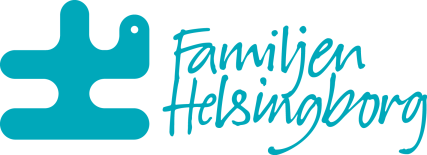 Chef och chefsstödJanFebMarsAprilMajJuni JuliAugSeptOktNov DecLöneunderlag ska vara inkomna till HR-Servicecenter senast10101010101010101010106Sista dag för att attestera poster i Självservice innan huvudutbetalning. Systemet stängt from klockan 17 (endast läsbehörighet)171615171714171617171513Systemet öppet igen från klockan 8222120222219222120222018Löneutbetalning252625252725252625252523